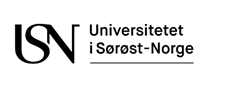 Referat campusmøte med studenttillitsvalgte HS 05.06.2019Tilstede: Benedicte Rånes, Ali Ahmad Noorizadeh, Ingrid Bovim, Jon Wolla, Thea Walgren, Siv Venke Gran (programkoordinator bachelor sykepleie), Ingvild Sara Frydenhaug (studieveileder radiografi), Kine Strand Bye (fakultetsrådgiver)  RETHOS: Nasjonale retningslinjer for helse- og sosialfagutdanningene Det er igangsatt et stort utviklingsarbeid for å utarbeide minstestandarder for sluttkompetansebeskrivelser for samtlige grunnutdanninger innen helse- og sosialfag. Disse nedfelles i egne retningslinjer for hver enkelt utdanning.Kort informasjon om ny studieplan radiografi ved Ali.Informasjon om ny studieplan sykepleie. Jon Wolla orienterte etter deltakelse i programutvalgsmøte på bachelor sykepleie 04.06.19. I møtet ble utkast til ny studieplan lagt frem etterfulgt av mange gode innspill. Dette er et stort prosjekt, med mange detaljer og mye å sette seg inn i. Studentene formidler at de er særlig opptatt av praksis og hvordan en bør jobbe i praksis. Innspill: Er det en ide å arrangere forkurs for å forberede studentene i større grad i forkant? Det er også nedsatt en referansegruppe for prosjektet hvor studentene er representert ved Caroline Lie og Angelica Josefson. Viktig med innspill fra studentene her, studentrådene bør sette dette særlig på agendaen høsten 2019. Status radiografeneAli melder om lite konkrete innspill fra radiografene. Har egen FB gruppe samt snapchatgruppe med muligheter for å løfte både praksis- og undervisningsrelaterte saker. Viktig med lett tilgjengelig informasjon og mulighet til å melde inn saker. Ali formidler videre at det er viktig med tillitsvalgtopplæring og trygget i rollen, etterlyser mer systematiske tilbud om opplæring av rolleutøvelse. PraksisEn generell diskusjon rundt praksis fulgte. Jon har spurt mange studenter om opplevelser og erfaringer med praksis. Stort sett er studentene fornøyd, dog melder han tilbake at det av noen oppleves som elementer av tilfeldigheter i praksisperioden. Dette kan gjelde hvilke praksissted en kommer til og hvordan oppfølging en får. Hvordan skal studenter melde tilbake knyttet til uønskede hendelser i praksisfeltet? Dette må tas opp øyeblikkelig med praksislærer. Studenter må si ifra og ansatte må følge opp. Se https://www.usn.no/om-usn/kvalitetssystemet/si-ifra/ Innspill 1: Studentrepresentantene ønsker mer involvering i planleggingsarbeidet av praksisperioden. Kan gjerne gjøres av en studentgruppe –hvor en samlet reflekterer, planlegger neste dag og diskuterer innspill på hva som kan gjøres bedre. Dette bør også løftes nasjonalt – studentrepresentantene etterlyser mere penger nasjonalt til praksis og muligheter for å lønne veiledere på praksisstedet (slik lærerutdanningen gjør).Siv Venke orienterte kort om ordningen med tospann ved campus Porsgrunn – to og to studenter går sammen med en veileder i praksis. Skolen setter sammen tospannet.Innspill 2: Studentrepresentantene melder om stor arbeidsbelastning i særlig sykehuspraksis 2.året. Siv Venke orienterer om endringer som er foretatt her som avbøtende tiltak. Oppstart til høsten – rekruttering av tillitsvalgteHvordan skal nye studenter informeres om studentdemokratiet? Studenttillitsvalgte tar utfordringen om å orientere på en informasjonsøkt til nytt kull i uke 2. Thea, Jon og Benedicte ønsker å delta på dette. Siv Venke følger opp.Som avtalt på et tidligere campusmøte skal valg av tillitsvalgte foregå tidlig etter oppstart på høst, men utsettes med to- tre uker slik at studentene både blir mer kjent og kan sette seg inn i hva et slikt verv innebærer. Imidlertid kan informasjon om tillitsvalgtsrollen komme like tidlig som før. Thea melder om at det er mye informasjon de første ukene til nye studenter. Viktig informasjon kan fort glemmes/gå tapt i mylderet av alt som informeres om.                               Ingvild orienterte om et oppstartshefte med informasjon til nye studenter hun har vært med å utarbeide. Stine (studieveileder radiografi, nå i permisjon) har brukt samme hefte med tilpasninger til radiografene. Informasjonshefte sendes til Siv Venke. EventueltTil neste møte inviteres organisasjonskonsulent Amund og campusleder Mats Guttormsen for å orientere om studentdemokratiets aktiviteter og planer studieåret 2019-2020.Ny studentrådsleder for HS ved campus Drammen er Maiken Hodt.Neste campusmøte settes til 2.oktober 14.00-15.30. 